                  ECHAUFFEMENT  PENDANT   LE    CONFINEMENT                                    POURQUOI S’ECHAUFFER ??? 1  POUR PREPARER SON CORPS                    2 POUR ÊTRE + PERFORMANT                 A L’EFFORT                                                   COMMENT S’ÉCHAUFFER ?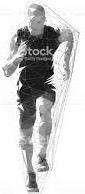 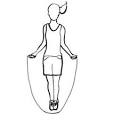  1     Trottine sur place ou dans un jardin pour les veinards qui en ont ( 1 à 3 ‘)        Ou saute à la corde (2 fois 1’ avec 1 temps de récupération de 30’’)                           Cela permet d’augmenter la température du corps                           C’est un échauffement naturel de tout le corps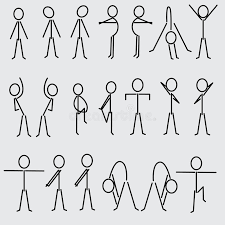  2     Déroulement des différentes articulations                          La nuque        mouvements gauche / droite, puis haut / bas                         Les épaules   mouvements circulaires                         Les coudes, les poignets, les hanches, les genoux                          N’OUBLIEZ PAS DE BOIRE PENDANT L’EFFORT !!!                                                          VIVE     LE      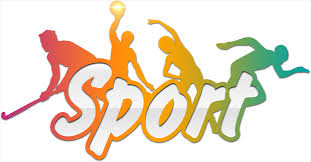 